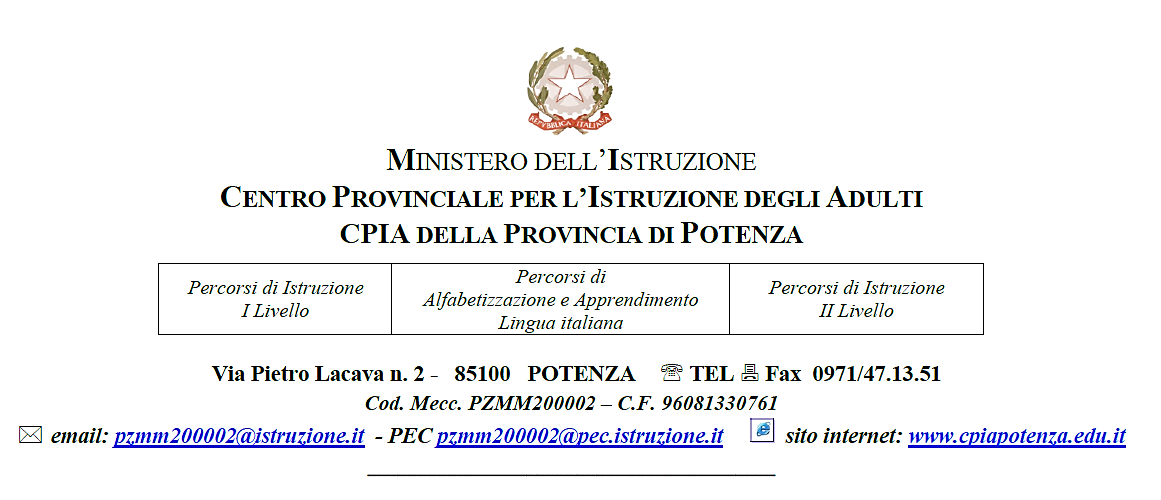 La valutazione delle competenze per il riconoscimento dei crediti Sede carceraria minorile - I Livello 2°Periodo Prova per la valutazione delle competenzeASSE SCIENTIFICO-TECNOLOGICOCompetenza 14 delle Linee Guida:Osservare, descrivere ed analizzare fenomeni appartenenti alla realtà naturale e artificiale e   riconoscere nelle varie forme i concetti di sistema e di complessitàASSE SCIENTIFICO-TECNOLOGICOEsercizio 1 – Prova scritta con domande a risposta multiplaL’alternanza del dì e della notte è una conseguenza:del moto di rivoluzione della Terra intorno al Soledel moto di rotazione della Terra  della presenza della Luna  della presenza dei PianetiLe circonferenze che si ottengono intersecando la superficie terrestre con piani immaginari che passano per l’asse di rotazione terrestre e per i Poli sono detti:  paralleli  meridiani  circoli  emisferiQuali sono le principali attività del metabolismo di una cellula?respirazione, riproduzione, evoluzione  nutrizione, crescita, mortenascita, crescita, evoluzionenutrizione, respirazione, escrezioneLe rocce che derivano dall’accumulo di materiale di origine biologica sono dette:  rocce metamorfiche  rocce sedimentarie di tipo clastico  rocce sedimentarie di tipo chimico  rocce magmaticheUn vulcano che non dà segni di attività per migliaia di anni è considerato:  attivo  quiescente  a scudo  estintoEsercizio 2 – Prova scritta con domande a risposta aperta breveDove si trova il DNA nelle cellule eucariotiche?Il DNA si trova racchiuso nel nucleo.Che cosa sono le eclissi?Le eclissi sono eventi durante i quali la Luna e il Sole spariscono parzialmente e temporaneamente alla nostra vista.Inserisci il termine corretto accanto ad ogni definizione:Strumento che registra le onde sismiche _____________Punto della superficie terrestre che per primo viene raggiunto delle onde sismiche ___________________Completa con i termini corretti: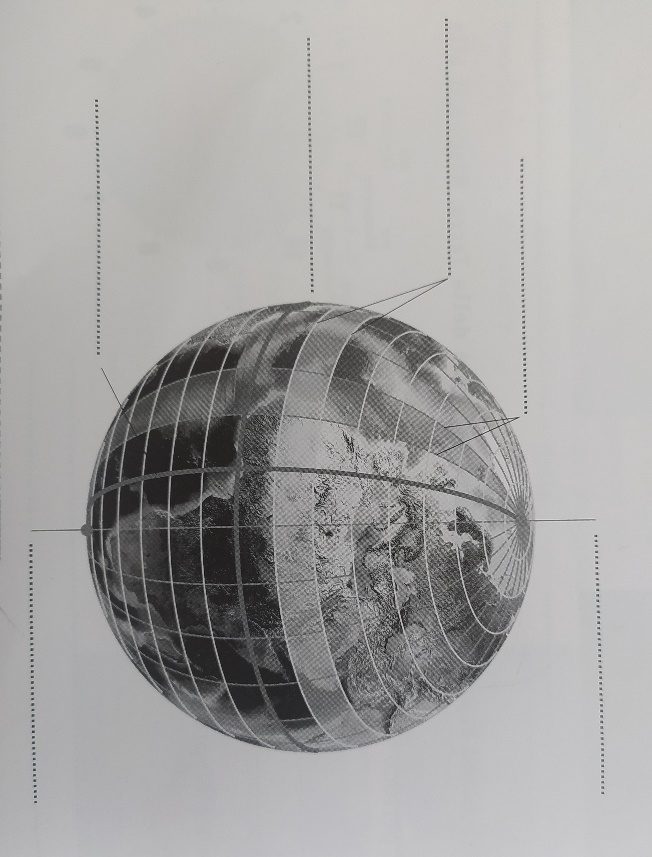 ASSE MATEMATICOCompetenza 14 CORRETTOREEsercizio 1 – Prova scritta con domande a risposta multiplaL’alternanza del dì e della notte è una conseguenza:del moto di rivoluzione della Terra intorno al Sole X   del moto di rotazione della Terra  della presenza della Luna  della presenza dei Pianeti						…../6,6Le circonferenze che si ottengono intersecando la superficie terrestre con piani immaginari che passano per l’asse di rotazione terrestre e per i Poli sono detti:  paralleli X   meridiani  circoli  Emisferi								…../6,6Quali sono le principali attività del metabolismo di una cellula?X    respirazione, riproduzione, evoluzione  nutrizione, crescita, mortenascita, crescita, evoluzionenutrizione, respirazione, escrezione				…../6,6Le rocce che derivano dall’accumulo di materiale di origine biologica sono dette:  rocce metamorfiche  rocce sedimentarie di tipo clasticoX    rocce sedimentarie di tipo chimico  rocce magmatiche							…../6,6Un vulcano che non dà segni di attività per migliaia di anni è considerato:  attivo  quiescente  a scudo X   estinto							…../6,6PUNTEGGIO TOTALE DOMANDE A RISPOSTA MULTIPLA    ……./33Esercizio 2 – Prova scritta con domande a risposta aperta breveDove si trova il DNA nelle cellule eucariotiche?(Il DNA si trova racchiuso nel nucleo)				…../9Che cosa sono le eclissi?(Le eclissi sono eventi durante i quali la Luna e il Sole spariscono parzialmente e temporaneamente alla nostra vista)   	…../20Inserisci il termine corretto accanto ad ogni definizione:Strumento che registra le onde sismiche ____sismografo____Punto della superficie terrestre che per primo viene raggiunto delle onde sismiche ____epicentro____…../20Completa con i termini corretti:……./18PUNTEGGIO TOTALE DOMANDE A RISPOSTA APERTA BREVE    ……./67PUNTEGGIO TOTALE PROVA …../100PUNTEGGIO TOTALE PROVA IN DECIMI …../10CompetenzaCompetenzaCompetenza14. Osservare, descrivere ed analizzare fenomeni appartenenti alla realtà naturale e artificiale e riconoscere nelle varie forme i concetti di sistema e di complessità.14. Osservare, descrivere ed analizzare fenomeni appartenenti alla realtà naturale e artificiale e riconoscere nelle varie forme i concetti di sistema e di complessità.14. Osservare, descrivere ed analizzare fenomeni appartenenti alla realtà naturale e artificiale e riconoscere nelle varie forme i concetti di sistema e di complessità.Conoscenze di riferimentoConoscenze di riferimentoConoscenze di riferimentoIl Sistema solare e la Terra.Dinamicità della litosfera; fenomeni sismici e vulcanici.I minerali e loro proprietà fisiche; le rocce magmatiche, le rocce sedimentarie e le rocce metamorfiche; il ciclo delle rocce.Coordinate geografiche: latitudine e longitudine, paralleli e meridiani.Origine della vita: livelli di organizzazione della materia vivente (struttura molecolare, struttura cellulare e sub cellulare; virus, cellula procariota, cellula eucariota).Il Sistema solare e la Terra.Dinamicità della litosfera; fenomeni sismici e vulcanici.I minerali e loro proprietà fisiche; le rocce magmatiche, le rocce sedimentarie e le rocce metamorfiche; il ciclo delle rocce.Coordinate geografiche: latitudine e longitudine, paralleli e meridiani.Origine della vita: livelli di organizzazione della materia vivente (struttura molecolare, struttura cellulare e sub cellulare; virus, cellula procariota, cellula eucariota).Il Sistema solare e la Terra.Dinamicità della litosfera; fenomeni sismici e vulcanici.I minerali e loro proprietà fisiche; le rocce magmatiche, le rocce sedimentarie e le rocce metamorfiche; il ciclo delle rocce.Coordinate geografiche: latitudine e longitudine, paralleli e meridiani.Origine della vita: livelli di organizzazione della materia vivente (struttura molecolare, struttura cellulare e sub cellulare; virus, cellula procariota, cellula eucariota).Abilità di riferimentoAbilità di riferimentoAbilità di riferimentoIdentificare le conseguenze sul nostro pianeta dei moti di rotazione e di rivoluzione della Terra.Riconoscere nella cellula l’unità funzionale di base della costruzione di ogni essere vivente.Comparare le strutture comuni a tutte le cellule eucariote, distinguendo tra cellule animali e cellule vegetali.Indicare le caratteristiche comuni degli organismi e i parametri più frequentemente utilizzati per classificare gli organismi.Identificare le conseguenze sul nostro pianeta dei moti di rotazione e di rivoluzione della Terra.Riconoscere nella cellula l’unità funzionale di base della costruzione di ogni essere vivente.Comparare le strutture comuni a tutte le cellule eucariote, distinguendo tra cellule animali e cellule vegetali.Indicare le caratteristiche comuni degli organismi e i parametri più frequentemente utilizzati per classificare gli organismi.Identificare le conseguenze sul nostro pianeta dei moti di rotazione e di rivoluzione della Terra.Riconoscere nella cellula l’unità funzionale di base della costruzione di ogni essere vivente.Comparare le strutture comuni a tutte le cellule eucariote, distinguendo tra cellule animali e cellule vegetali.Indicare le caratteristiche comuni degli organismi e i parametri più frequentemente utilizzati per classificare gli organismi.Formato della prova☒ Scritto☒ Domanda a risposta multipla☒ Domanda a risposta aperta breveDomanda a risposta aperta lunga o produzione di un testoFormato della provaOraleProva orale individualeProva orale interattivaContenuto della provaLa prova sarà articolata in 10 esercizi, 5 dei quali saranno domande a risposta multipla e 5 domande a risposta aperta breve.É indicato di proporre degli esercizi con difficoltà crescente.La prova sarà articolata in 10 esercizi, 5 dei quali saranno domande a risposta multipla e 5 domande a risposta aperta breve.É indicato di proporre degli esercizi con difficoltà crescente.Criteri per la valutazioneIl peso degli esercizi è ripartito come indicato qui di seguito:Domande a risposta multipla: 33%;Domande a risposta aperta breve: 67%.Tra i criteri per la valutazione della prova e l’assegnazione del punteggio, le seguenti dimensioni dovranno assumere particolare importanza:Conoscenza dei principali movimenti della TerraConoscenza delle caratteristiche principali dei diversi tipi di celluleComprensione teorica e applicativa delle coordinate geograficheDurata della provaGli esercizi proposti hanno una durata complessiva di massimo 40 minuti, così ripartiti:Domande a risposta multipla: 20 minuti;Domande a risposta aperta breve: 20 minuti massimo.